Multiple Fermi Surfaces in Superconducting Nb-doped Bi2Se3Lawson, B.J.; Corbae, P.; Asaba, T.; Li, G.; Yu, F.; Tinsman, C.; Li, L. (Univ. Michigan); Qiu, Y. and Hor, Y.S. (Missouri Univ. Science & Tech)Introduction 	Topological insulator Bi2Se3 has shown a number of interesting physical properties. Doping Bi2Se3 with copper (Cu) or strontium (Sr) has been demonstrated to make the material superconducting and potentially even a topological superconductor [1]. However, direct experimental confirmation has not been realized and is controversial. The recent discovery of superconducting niobium (Nb) doped Bi2Se3 reveals an exciting new physical phenomenon, the coexistence of superconductivity and magnetic ordering. To understand this new phenomenon, a detailed knowledge of the electronic structure is needed. To date, the quantum oscillations needed to reveal this structure have not been reported in Nb-doped Bi2Se3. In this letter, we present the first observation of quantum oscillations in the magnetization (the de Haas-van Alphen effect) of Nb-doped Bi2Se3. In the fully superconducting crystal, two distinct orbits are observed, in sharp contrast to Bi2Se3, Cu-dopedBi2Se3, and Sr-doped Bi2Se3. [2]. Experimental 	High-resolution torque magnetometry was used to measure the magnetic moment of the samples [3-8]. Torque is measured as the change of the capacitance between the metal cantilever and a nearby metal plate.Results and Discussion	Our quantum oscillation results provide the map of the Fermi surfaces in Nb-doped Bi2Se3. In the superconducting sample, we observe at least two oscillation frequencies as field is in the Bi2Se3 plane. 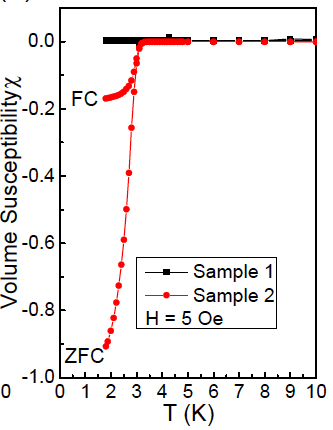 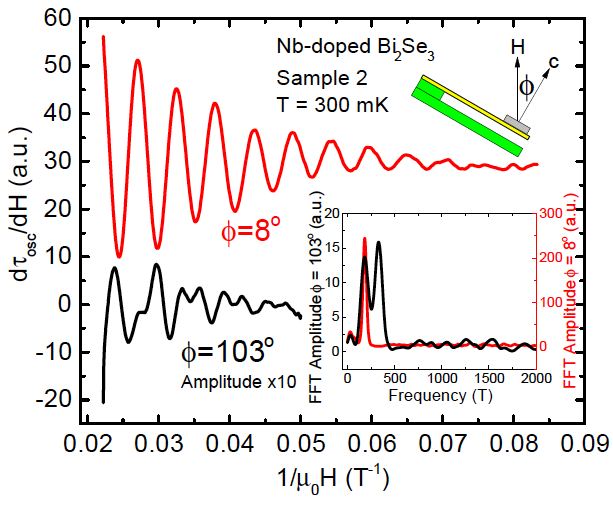 Conclusions 	The multiple frequencies observed in our quantum oscillations, combined with our electrical transport studies, indicate the multi-orbit nature of the electronic state of Nb-doped Bi2Se3. [2].Acknowledgements	The material is based on work supported by the Department of Energy under Award number DE-SC0008110. A portion of this work was performed at the National High Magnetic Field Laboratory, which is supported by National Science Foundation Cooperative Agreement No. DMR-1157490 and the State of Florida.  References[1] L. Fu & E. Berg, PRL 2010.[2] B. Lawson, et al. to be submitted.[3] Lu Li, et al., Nature Physics, 3, 311-314 (2007).[4] Lu Li, et al., Nature Physics, 7, 762-766 (2011).[5] Lu Li, et al., Science, 321, 547-550 (2008).[6] B. J. Lawson, Y.S. Hor, Lu Li, Phys. Rev. Lett. 109, 226406 (2012).[7] B. J. Lawson, et al., Phys. Rev. B 90, 195141 (2014).[8] G. Li, et al., Science, 346, 1208 (2014).